PH-Linz - Fachbereich Geographie und WirtschaftskundeModulprüfung GW6: Demographie Österreichs	WS 2012/13…………………………………………..Altersstruktur der ausländischen BevölkerungAbb. 2: o. A. (2013) Doppelt so viele Kinder mit anderer Erstsprache als Deutsch wie 1995.- In: Der Standard, 14.1.2013. Web: http://derstandard.at/1356427606567/Zahl-von-Kindern-mit-anderer-Erstsprache-seit-1995-verdoppelt (26.2.2013)Beschreiben Sie die Altersstruktur der österreichischen Bevölkerung und der „Ausländer“ gemäß Abb. 1.AFB IBegründen Sie den unterschiedlichen Anteil der „Ausländer“ in den verschiedenen Altersstufen.AFB IIFassen Sie drei Kernaussagen des Zeitungsartikels (Abb. 2) betreffend Sprache und Bildungserfolg zusammen.AFB IEntwickeln Sie drei persönliche Grundsätze der Sprachförderung (als wären Sie eine Bildungspolitikerin). Begründen Sie diese und leiten Sie erwartete Konsequenzen ab.AFB III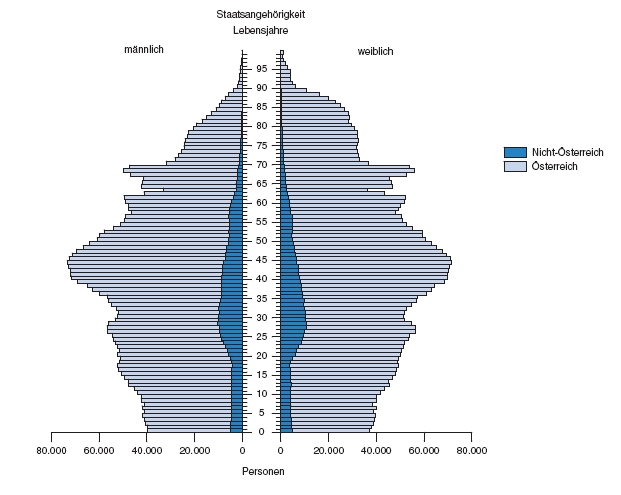 Abb. 1: Altersstruktur der österreichischen Bevölkerung 2009 nach Staatsangehörigkeit bzw. Geburtsland